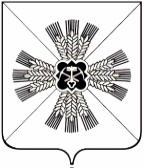 КЕМЕРОВСКАЯ ОБЛАСТЬПРОМЫШЛЕННОВСКИЙ МУНИЦИПАЛЬНЫЙ РАЙОНАДМИНИСТРАЦИЯПУШКИНСКОГО СЕЛЬСКОГО ПОСЕЛЕНИЯПОСТАНОВЛЕНИЕот «29_» августа 2018  № 59-пс. КраснинскоеОб утверждении перечня актов, содержащих обязательные требования, соблюдение которых оценивается при проведении мероприятий при осуществлении муниципального жилищного контроля          В соответствии с пунктом 1 части 2 статьи 8.2. Федерального закона от 26.12.2008 №294-ФЗ «О защите юридических лиц и индивидуальных предпринимателей при осуществлении государственного контроля (надзора) и муниципального контроля»:          1. Утвердить перечень актов, содержащих обязательные требования, соблюдение которых оценивается при проведении мероприятий при осуществлении муниципального жилищного контроля.  2. Обнародовать настоящее постановление на информационном стенде администрации Пушкинского сельского поселения и разместить в информационно-телекоммуникационной сети «Интернет».  3. Контроль за исполнением настоящего постановления оставляю за собой.  4. Постановление вступает в силу со дня подписания.Исп. Е.Н. НебТел.68375ПЕРЕЧЕНЬАКТОВ, СОДЕРЖАЩИХ ОБЯЗАТЕЛЬНЫЕ ТРЕБОВАНИЯ, СОБЛЮДЕНИЕ КОТОРЫХ ОЦЕНИВАЕТСЯ ПРИ ПРОВЕДЕНИИ МЕРОПРИЯТИЙ ПРИ ОСУЩЕСТВЛЕНИИ МУНИЦИПАЛЬНОГО  ЖИЛИЩНОГО КОНРОЛЯФедеральные законыУказы Президента Российской Федерации, постановления и распоряжении Правительства Российской ФедерацииНормативные правовые акты федеральных органов исполнительной власти и нормативные документы федеральных органов исполнительной властиМуниципальные нормативные правовые акты                             ГлаваПушкинского сельского поселения                      Г.А. Багрыч                             УТВЕРЖДЕНпостановлением администрации Пушкинского сельского поселенияот 29.08.2018 №  59-пN п/пНаименование и реквизиты актаКраткое описание круга лиц и (или) перечня объектов, в отношении которых устанавливаются обязательные требованияУказание на структурные единицы акта, соблюдение которых оценивается при проведении мероприятий по контролю1«Жилищный кодексРоссийской Федерации» от 29.12.2004 № 188-ФЗЛица, любой организационно-правовой формы, осуществляющие управленческую деятельность в многоквартирных домахраздел I, II, III, III.1, V, VI, VII, VIIIЖилищного кодекса Российской Федерации,в том числе,Положения ст.ст. 44 - 48,ст.ст. 112, 113, ч.ч. 2, 3 ст. 135,ч.ч. 1, 2 ст. 136, ч.ч. 3, 12, 16 ст.ст.157, 158, 161, ч.ч. 1, 2, 3 ст. 162, ч. 1ст. 164, подп. 1.1 ч. 1 ст. 1652«Кодекс об административных правонарушениях Российской Федерации» от 30.12.2001 № 195-ФЗЛица, любой организационно-правовой формы, осуществляющие управленческую деятельность в многоквартирных домахст.ст. 7.21, 7.22, 7.23, ч.ч. 4и 5 ст. 9.163Федеральный закон от 26.12.2008 № 294-ФЗ «О защите прав юридических лиц и индивидуальных предпринимателей при осуществлении государственного контроля (надзора) и муниципального контроля»Лица, любой организационно-правовой формы, осуществляющие управленческую деятельность в многоквартирных домахв полном объёме4Федеральный закон от 23.11.2009 № 261-ФЗ «Об энергосбережении и о повышении энергетической эффективности, и о внесении изменений в отдельные законодательные акты Российской Федерации»Лица, любой организационно-правовой формы, осуществляющие управленческую деятельность в многоквартирных домахстатья 12 части 4, 7N п/пНаименование документа (обозначение)Сведения об утвержденииКраткое описание круга лиц и (или) перечня объектов, в отношении которых устанавливаются обязательные требованияКраткое описание круга лиц и (или) перечня объектов, в отношении которых устанавливаются обязательные требованияУказание на структурные единицы акта, соблюдение которых оценивается при проведении мероприятий по контролю1Правила содержания общего имущества в многоквартирном домеПостановление Правительства Российской Федерации от 13.08.2006 № 491 «Об утверждении Правил содержания общего имущества в многоквартирном доме и Правил изменения размера платы за содержание жилого помещения в случае оказания услуг и выполнения работ по управлению, содержанию и ремонту общего имущества в многоквартирном доме ненадлежащего качества и (или) с перерывами, превышающими установленную продолжительность»Постановление Правительства Российской Федерации от 13.08.2006 № 491 «Об утверждении Правил содержания общего имущества в многоквартирном доме и Правил изменения размера платы за содержание жилого помещения в случае оказания услуг и выполнения работ по управлению, содержанию и ремонту общего имущества в многоквартирном доме ненадлежащего качества и (или) с перерывами, превышающими установленную продолжительность»Лица, любой организационно-правовой формы, осуществляющие управленческую деятельность в многоквартирных домахв полном объёме2Правила предоставления коммунальных услуг собственникам и пользователям помещений в многоквартирных домах и жилых домовПостановление Правительства Российской Федерации от 06.05.2011 № 354 «О предоставлении коммунальных услуг собственникам и пользователям помещений в многоквартирных домах и жилых домов»Постановление Правительства Российской Федерации от 06.05.2011 № 354 «О предоставлении коммунальных услуг собственникам и пользователям помещений в многоквартирных домах и жилых домов»Лица, любой организационно-правовой формы, осуществляющие управленческую деятельность в многоквартирных домахв полном объёме3Правила осуществления деятельности по управлению многоквартирными домамиПостановление Правительства Российской Федерации от 15.05.2013 № 416 «О порядке осуществления деятельности по управлению многоквартирными домами»Постановление Правительства Российской Федерации от 15.05.2013 № 416 «О порядке осуществления деятельности по управлению многоквартирными домами»Лица, любой организационно-правовой формы, осуществляющие управленческую деятельность в многоквартирных домахв полном объёме4Основы формирования индексов изменения размера платы граждан за коммунальные услуги в Российской ФедерацииПостановление Правительства Российской Федерации от 30.04.2014 № 400«О формировании индексов изменения размера платы граждан за коммунальные услуги в Российской Федерации»Постановление Правительства Российской Федерации от 30.04.2014 № 400«О формировании индексов изменения размера платы граждан за коммунальные услуги в Российской Федерации»Лица, любой организационно-правовой формы, осуществляющие управленческую деятельность в многоквартирных домахпункты 4, 5, 6,7, 8, 10, 635Правила установления и определения нормативов потребления коммунальных услуг и нормативов потребления коммунальных ресурсов в целях содержания общего имущества в многоквартирном домеПостановление Правительства Российской Федерации от 23.05.2006 № 306 «Об утверждении Правил установления определения нормативов потребления коммунальных услуг и нормативов потребления коммунальных ресурсов в целях содержания общего имущества в многоквартирном доме»Постановление Правительства Российской Федерации от 23.05.2006 № 306 «Об утверждении Правил установления определения нормативов потребления коммунальных услуг и нормативов потребления коммунальных ресурсов в целях содержания общего имущества в многоквартирном доме»Лица, любой организационно-правовой формы, осуществляющие управленческую деятельность в многоквартирных домахв полном объёме6Правила оказания услуг и выполнения работ, необходимых для обеспечения надлежащего содержания общего имущества в многоквартирном домеПостановление Правительства Российской Федерации от 03.04.2013 № 290 «О минимальном перечне услуг и работ, необходимых для надлежащего содержания общего имущества в многоквартирном доме, и порядке их оказания и выполнения»Постановление Правительства Российской Федерации от 03.04.2013 № 290 «О минимальном перечне услуг и работ, необходимых для надлежащего содержания общего имущества в многоквартирном доме, и порядке их оказания и выполнения»Лица, любой организационно-правовой формы, осуществляющие управленческую деятельность в многоквартирных домахразделы I, II, III7Правила пользования газом в части обеспечения безопасности при использовании и содержании внутридомового и внутриквартирного газового оборудования при предоставлении коммунальной услуги по газоснабжениюПостановление Правительства Российской Федерации от 14.05.2013 № 410 «О мерах по обеспечению безопасности при использовании и содержании внутридомового и внутриквартирного газового оборудования»Постановление Правительства Российской Федерации от 14.05.2013 № 410 «О мерах по обеспечению безопасности при использовании и содержании внутридомового и внутриквартирного газового оборудования»Лица, любой организационно-правовой формы, осуществляющие управленческую деятельность в многоквартирных домахпункты 4-6, 8, 10-12, 16-24, 32-34, 37-40, 42, 45, 71, 84N п/пНаименование документа (обозначение)Сведения об утвержденииКраткое описание круга лиц и (или) перечня объектов, в отношении которых устанавливаются обязательные требованияУказание на структурные единицы акта, соблюдение которых оценивается при проведении мероприятий по контролю1Правила и нормы технической эксплуатации жилищного фондаПостановление Государственного комитета Российской Федерации по строительству и жилищно-коммунальному комплексу от 27.09.2003 № 170 «Об утверждении Правил и норм технической эксплуатации жилищного фонда»Лица, любой организационно-правовой формы, осуществляющие управленческую деятельность в многоквартирных домахв полном объёме2Межгосударственный стандарт ГОСТ 30494-2011. «Здания жилые и общественные. Параметры микроклимата в помещениях»приказ Федерального агентства по техническому регулированию и метрологии от 12.07.2012 № 191-ст «О введении в действие межгосударственного стандарта»Лица, любой организационно-правовой формы, осуществляющие управленческую деятельность в многоквартирных домахпункт 4.4 (таблица 1), пункты 4.6, 4.7, раздел 6N п/пНаименование документа (обозначение)Сведения об утвержденииКраткое описание круга лиц и (или) перечня объектов, в отношении которых устанавливаются обязательные требованияУказание на структурные единицы акта, соблюдение которых оценивается при проведении мероприятий по контролю1Административный регламент проведения проверок при осуществлении муниципального жилищного контроляпостановление администрации Пушкинского  сельского поселения от 29.06.2016 № 30-пЛица, любой организационно-правовой формы, осуществляющие управленческую деятельность в многоквартирных домах